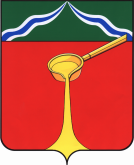 Калужская областьАдминистрация муниципального района«Город Людиново и Людиновский район»П О С Т А Н О В Л Е Н И Еот 14 апреля 2011 г.					 					                №  402О Совете  по малому   и среднему предпринимательству при главе администрации муниципального района «Город Людиново и Людиновский район» (в редакции постановлений от 12.05.2015г. №350 и от 11.05.2016г. №550)В целях эффективной реализации государственной политики в сфере развития предпринимательства, координации органов исполнительной власти Людиновского района и предпринимателей при осуществлении действий, направленных на развитие потенциала района, а также привлечения предпринимательского сообщества к решению социально – экономических задач, на основании Федерального закона от 24.07.2007 г. №209-ФЗ «О развитии малого и среднего предпринимательства в РФ», администрация муниципального района «Город Людиново и Людиновский район»П О С Т А Н О В ЛЯ ЕТ:1. Образовать в новом составе Совет по малому и среднему предпринимательству при главе администрации муниципального района «Город Людиново и Людиновский район».2. Утвердить Положение о Совете по малому и среднему предпринимательству при главе администрации муниципального района «Город Людиново и Людиновский район» (Приложение №1).3. Утвердить состав Совета по малому и среднему предпринимательству при главе администрации муниципального района «Город Людиново и Людиновский район» (Приложение №2).4. Считать утратившим силу постановление администрации муниципального района «Город Людиново и Людиновский район» от 07.08.2008 г. №809 «Об образовании Совета по малому и среднему предпринимательству при Главе муниципального района «Город Людиново и Людиновский район».5. Контроль за исполнением настоящего постановления возложить на заместителя главы администрации муниципального района «Город Людиново и Людиновский район» Ф.Г. Терехина.Глава администрации муниципального района 				         	             Д.М. АганичевПриложение № 1 к постановлению администрации муниципального района                                от 14.04.2011г  № 402  ПОЛОЖЕНИЕО СОВЕТЕ ПО МАЛОМУ И СРЕДНЕМУ ПРЕДПРИНИМАТЕЛЬСТВУПРИ ГЛАВЕ АДМИНИСТРАЦИИ МУНИЦИПАЛЬНОГО РАЙОНА «ГОРОД ЛЮДИНОВО И ЛЮДИНОВСКИЙ РАЙОН»1. Общие положения1.1. Настоящее Положение определяет основные задачи, функции, права и обязанности Совета по малому и среднему предпринимательству при главе администрации муниципального района "Город Людиново и Людиновский район".1.2. Совет по малому и среднему предпринимательству при главе администрации муниципального района "Город Людиново и Людиновский район" (далее - Совет) является постоянно действующим консультационно-совещательным органом, образованным для обеспечения взаимодействия органов исполнительной власти района и широкого круга предпринимателей, консолидации их интересов с целью выработки предложений по основным направлениям экономической политики района в сфере малого предпринимательства.1.3. Совет осуществляет свою деятельность на общественных началах.1.4. Решения Совета, принимаемые в форме заключений, предложений, обращений и протоколов носят рекомендательный характер.1.5. Совет в своей деятельности руководствуется Конституцией Российской Федерации, федеральными законами, Уставом муниципального района "Город Людиново и Людиновский район" и законами Калужской области, иными нормативными правовыми актами, настоящим Положением.2. Задачи Совета2.1. Формирование предложений по развитию малого и среднего предпринимательства в районе.2.2. Содействие реализации государственной социально - экономической политики в сфере малого предпринимательства.2.3. Выдвижение и поддержка инициатив, имеющих общерайонное значение и направленных на реализацию политики по развитию малого предпринимательства.2.4. Выработка рекомендаций для органов местного самоуправления, органов государственной власти при определении приоритетов поддержки малого предпринимательства, для разработки долгосрочных целевых и иных программ поддержки и развития малого предпринимательства.2.5. Содействие распространению положительного опыта деятельности субъектов малого предпринимательства и организаций, осуществляющих поддержку предпринимательства.2.6. Исследование, рассмотрение и обобщение проблем малого предпринимательства.2.7. Разработка предложений по совершенствованию инфраструктуры поддержки малого предпринимательства.2.8. Разработка предложений по развитию инвестиционной и инновационной деятельности малого предпринимательства.3. Права СоветаСовет для осуществления возложенных на него задач имеет право:3.1. Запрашивать и получать в установленном порядке необходимую информацию для работы Совета от органов государственной власти, федеральных органов исполнительной власти, органов местного самоуправления и иных организаций, расположенных на территории муниципального района "Город Людиново и Людиновский район".3.2. Заслушивать на своих заседаниях информацию должностных лиц органов государственной власти, федеральных органов исполнительной власти, расположенных на территории муниципального района "Город Людиново и Людиновский район", органов местного самоуправления района, занимающихся вопросами малого предпринимательства, общественных организаций (объединений), фондов, ассоциаций и союзов, деятельность которых направлена на поддержку, защиту прав и законных интересов субъектов малого предпринимательства, профессиональных союзов работников малого бизнеса.3.3. Образовывать из числа членов Совета рабочие группы по направлениям деятельности Совета.При рассмотрении конкретных вопросов, в случае необходимости, к работе Совета могут привлекаться с правом совещательного голоса специалисты научных организаций, некоммерческих организаций, руководители и специалисты органов государственной власти, расположенных на территории муниципального района "Город Людиново и Людиновский район", и местного самоуправления, занимающиеся вопросами малого предпринимательства, предприниматели, руководители малых предприятий, не входящие в состав Совета. 3.4. Участвовать в разработке и экспертизе проектов правовых актов, регулирующих отношения в области малого предпринимательства.3.5. Приглашать на заседания Совета представителей органов государственной власти, органов местного самоуправления, субъектов малого предпринимательства, иных юридических и физических лиц.3.6. Выполнять иные полномочия, решения о которых принимаются на заседаниях Совета.4. Порядок формирования Совета4.1. Персональный состав Совета утверждается постановлением администрации муниципального района "Город Людиново и Людиновский район".4.2. Члены Совета осуществляют свою деятельность на общественных началах.4.3. Руководство деятельностью Совета осуществляет председатель Совета, а на период его отсутствия - его заместитель.5. Организация работы Совета5.1. Текущей работой Совета руководит Председатель Совета, а на период его отсутствия- заместитель председателя Совета.5.2. Председатель Совета:- планирует текущую работу Совета;-утверждает повестку дня заседания Совета;- ведет заседания Совета;- дает поручения членам Совета;- обеспечивает и контролирует выполнение решений Совета.5.3. Организационно-техническое обеспечение деятельности Совета осуществляется секретарем Совета.6. Порядок работы Совета6.1. Заседания Совета проводятся регулярно, но не реже двух раз в год, а также по решению председателя Совета в связи с необходимостью.6.2. Заседания Совета считаются правомочными при присутствии на них более половины членов Совета. Члены Совета участвуют в заседании Совета лично и не вправе делегировать свои полномочия другим лицам.6.3. Решения и рекомендации Совета принимаются большинством голосов присутствующих членов Совета, оформляются протоколом и подписываются председателем Совета или его заместителем.6.4. Решения Совета по проблемам малого предпринимательства носят рекомендательный характер и доводятся до сведения органов государственной власти, органов местного самоуправления, некоммерческих организаций, целями и/или задачами которых является  поддержка, защита прав и законных интересов субъектов малого предпринимательства, иных заинтересованных организаций.Приложение № 2к постановлению администрации муниципального района                                   от   14.04.2011г  № 402         Состав Совета по малому и среднему предпринимательству при главе администрации муниципального района «Город Людиново и Людиновский район»Аганичев Даниил Михайлович - глава администрации муниципального района, председатель Совета;Фарутин Владимир Николаевич - заместитель главы администрации муниципального района, заместитель председателя Совета;Михеева Татьяна Алексеевна - главный специалист отдела экономического планирования и инвестиций, ответственный секретарь Совета.Члены Совета:Потапов 		- коммерческий директор ООО «Людиновоокно» (по согласованию)Олег АнатольевичДмитриков			Сергей Михайлович	- директор ООО «Синтез – ЭЛ» (по согласованию)ВолодинМихаил Михайлович	- директор ООО «КФХ «Буканское» (по согласованию)Пальчик Андрей Иванович		- ИП, компания «ДеревСтрой» (по согласованию)Липский			Дмитрий Витальевич 	- генеральный  директор ООО «Гидро-Сервис» (по согласованию)Бабурина Татьяна Николаевна	- генеральный директор ООО «АвтоКомп»  (по согласованию)Макаренко Владимир Васильевич	- генеральный директор ЗАО «Л-Мебель» (по согласованию)Никулина 			- директор ООО «Регион - Л» (по согласованию)Ирина Евгеньевна			 